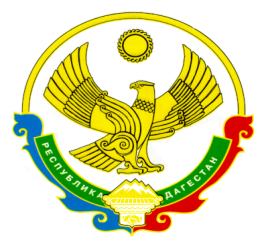 РЕСПУБЛИКА ДАГЕСТАНМИНИСТЕРСТВО ОБРАЗОВАНИЯ И НАУКИ РЕСПУБЛИКИ ДАГЕСТАННОВОЛАКСКИЙ РАЙОН МКОУ «НОВОКУЛИНСКАЯ СРЕДНЯЯ ОБЩЕОБРАЗОВАТЕЛЬНАЯ ШКОЛА№2»367020   тел. 8(928) 985 75 52                                                                                                    с. Новокули                    Принято                                                                                            Утверждено     на педагогическом совете                                                                  приказом директорапротокол №4 от 14 января 2015г                                                     № 23 от « 15   »января 2015г                                                                                                          Директор: ________Т.М.Айгунова.Положение о взаимодействии образовательного учреждения и  учреждений дополнительного образования, культуры и  спорта1.Общие положения1.1Внеурочная деятельность является неотъемлемой частью образовательного процесса в условиях перехода на ФГОС и создается в целях формирования единого образовательного пространства начальной школы  для повышения качества образования и реализации процесса становления личности в разнообразных развивающих средах. В рамках внеурочной деятельности  школа имеет право устанавливать связи с учреждениями, предприятиями, организациями социума. 
 1.2. Настоящее положение определяет полномочия и принципы взаимодействия школы и учреждений дополнительного образования, культуры и спорта социума. Положение регулирует порядок организации внеурочной деятельности, реализацию образовательных программ.1.4. При организации  внеурочной деятельности  обучающихся образовательным  учреждением  используются возможности учреждений  дополнительного  образования детей, организаций культуры и спорта. В период каникул для продолжения внеурочной деятельности могут использоваться возможности организаций отдыха детей и их оздоровления,оздоровительных  лагерных смен, создаваемых  на  базе школы и образовательных   учреждений дополнительного образования детей.1.3 Внеурочная  деятельность  организуется  по  направлениям развитияличности (спортивно-оздоровительное, духовно-нравственное, социальное,обще интеллектуальное,  общекультурное)  в таких формах, как экскурсии,кружки,  секции, круглые столы, конференции, диспуты, школьные научныеобщества,  олимпиады,  соревнования, поисковые и научные исследования,общественно  полезные  практики  и т.д2 Принципы  взаимодействия школы и учреждений дополнительного образования, культуры и спорта социума по осуществлению внеурочной деятельности2.1. Принципы основаны на взаимодействии школы и  учреждений  с учетом всех аспектов деятельности: экономических, социальных, духовных и психологических. Взаимодействие - основополагающее начало работы учреждений, предусматривающее их воздействие друг на друга и взаимную связь. В результате взаимодействия, учреждения образуют систему, в основе которой будет находиться  координационная  деятельность посредством согласования и взаимопомощи.2. 2.Основными принципами взаимодействия  являются:обеспечение индивидуального подхода к учащимся;коллективный характер внеурочной  деятельности;непрерывность внеурочной деятельности;повышение условий для сотрудничества;духовно – нравственная направленность внеурочной деятельности;открытость и преемственность  внеурочной деятельности; комплексный подход; 3. Педагогические условия деятельности, обеспечивающие взаимодействие школы и учреждений дополнительного образования, культуры и спорта социума во внеурочной деятельности:дидактические;методические;управленческие;содержательные; психолого-педагогические.4.При организации внеурочной деятельности реализуются все возможные механизмы интеграции общего и учреждений дополнительного образования, культуры и спорта социума:разработка и осуществление совместных программ и проектов, отдельных дел и акций, направленных на решение воспитательных задач; кооперация ресурсов и обмен ресурсами (интеллектуальными, кадровыми, информационными, финансовыми, материально-техническими и др.);предоставление услуг (консультативных, информационных, технических и др.); совместная экспертиза качества внеурочной деятельности.взаимообучение специалистов, обмен передовым опытом. 5. Штатное расписание  внеурочной деятельности формируется в соответствии с БУП и может меняться в связи с производственной необходимостью и развитием внеурочной деятельности в школе.  Деятельность педагогов, занятых внеурочной деятельностью определяется соответствующими должностными инструкциями.6. Занятия внеурочной деятельностью  проводятся  в здании школы, в других образовательных учреждениях и организациях посёлках7.Расписание занятий внеурочной деятельности составляется с учетом того, что они являются дополнительной нагрузкой к обязательной учебной работе детей и подростков в общеобразовательном учреждении. В этой связи при зачислении в объединение каждый ребенок должен представить справку от врача о состоянии здоровья и заключении о возможности заниматься в группах дополнительного образования по избранному профилю.8. Продолжительность занятий и их количество в неделю определяются  ООП, программой педагога, а также требованиями, предъявляемыми к режиму деятельности детей в образовательном учреждении дополнительного образования9. В соответствии с программой педагог может использовать различные формы образовательно-воспитательной деятельности: аудиторные занятия, лекции, семинары, практикумы, экскурсии, концерты, выставки, экспедиции и др. Занятия могут проводиться как со всем составом группы, так и по звеньям (3-5- человек) или индивидуально.